Индекс учета № 1445/76 					 УтвержденоЗАО «МТБанк» 						 протокол заседанияПравления ЗАО «МТБанк»28.12.2016 года № 83с изменениями и дополнениями от __.12.2019 № __Правила пользования автоматизированной депозитной машины производства Cima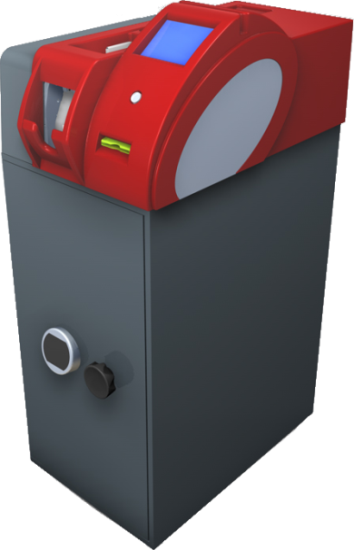 ВведениеДанное руководство пользователя содержит общее описание устройства автоматизированной депозитной машины, а также порядок внесение торговой выручки от индивидуального предпринимателя и юридических лиц через автоматизированную депозитную машину.В данном руководстве также даны определения некоторым понятиям, которые использовались при описании работы с автоматизированной депозитной машиной. ТерминыАДМ – автоматизированная депозитная машина Банк – ЗАО «МТБанк».Ключ доступа – логин и/или электронный чип-ключ (Dallas-ключ), по средствам которого происходит авторизация Клиента при взаимодействии с автоматизированной депозитной машиной.ПИН-код – пароль доступа, соответствующий Ключу доступа, необходимый для авторецензии Вносителя.Клиент – юридическое лицо, индивидуальный предприниматель, являющийся владельцем банковского счета в Банке.Вноситель – сотрудник Клиента (сотрудник организации или наемный работник индивидуального предпринимателя, а также сам индивидуальный предприниматель), которого Клиент уполномочил осуществить операцию взноса средств на свой счет через АДМ.Банковский счет – расчетный счет, открытый в ЗАО «МТБанк»Денежные средства – официальная валюта Республики Беларусь: белорусские рубли образца 2009 года.  Общее описание устройства автоматизированной депозитной машины Автоматизированная депозитная машина– разработана для пересчета, распознавания и хранения банкнот. Смесь банкнот помещается в устройство для приема банкнот, они автоматически будут подаваться в устройство со скоростью 7-8 банкнот в секунду, распознаваться и помещаться в модуль хранения, с последующим зачислением на банковский счет Клиента.Для начала работы с АДМ  Клиенту необходимо иметь действующий договор на оказание услуг по приему выручки через автоматизированную депозитную машину с Банком.  Общее устройство автоматизированной депозитной машины Чековый принтер Контактная площадкаСенсорный дисплейПриемник банкнот Карман возврата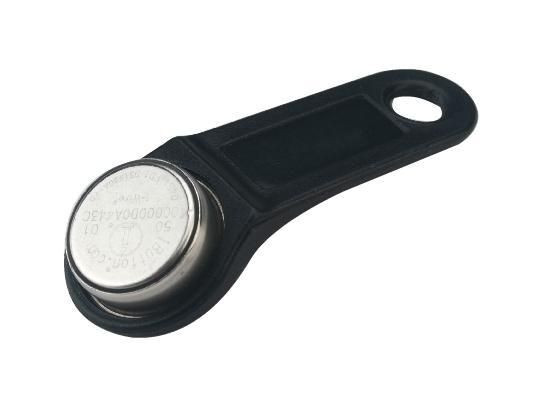 Порядок внесения наличных денежных средств через автоматизированную депозитную машинуДля начала работы машины необходимо приложить Dallas-ключ к контактной площадке (согласно рисунку 1), либо ввести логин, предварительно нажав на сенсорный экран устройства.Рисунок 1 – Регистрация в АДМ по КлючуНа сенсорном экране необходимо ввести ПИН-код. (Рисунок 2) 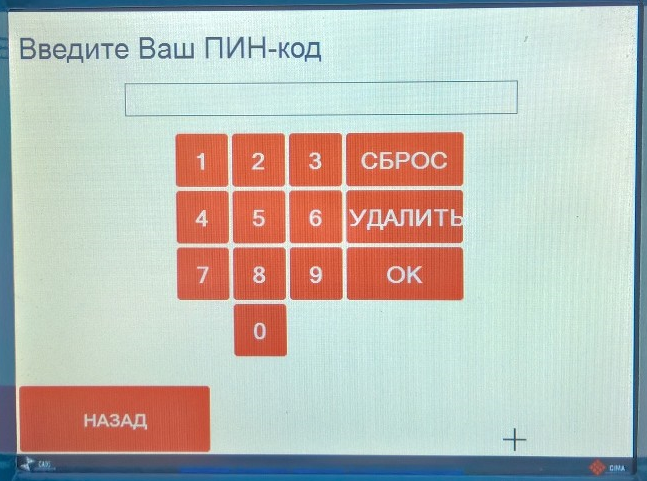 Рисунок 2 – Экран введения ПИН-кодаВАЖНО! При первичном входе необходимо изменить ПИН-код, который по умолчанию будет аналогичным первым четырем цифрам УНП Клиента. Для этого при первом входе по полученному ПИН-коду, система потребует ввести новый ПИН-код и подтвердить его повторным вводом. Длинна ПИН-кода должна быть не менее 6 цифр.Дальнейшая работа осуществляется по-новому ПИН-коду, установленному Клиентом. В дальнейшем, если ПИН-код будет забыт или утерян, возможен сброс и установка нового ПИН-кода. Для этого клиенту необходимо обратиться с письменным заявлением в Банк.Переходим в главное меню. (Рисунок 3)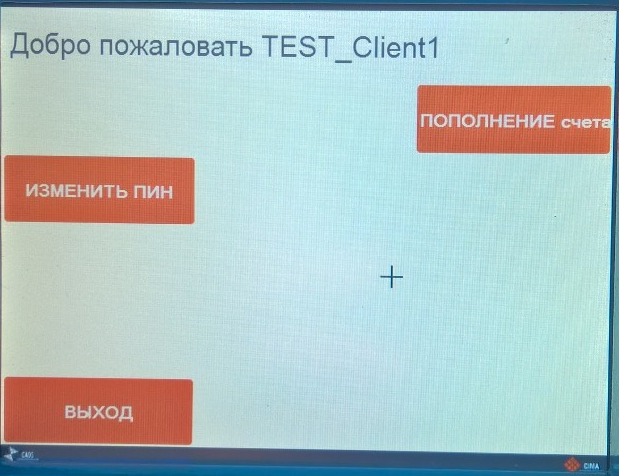 Рисунок 3 – Экран главного меню АДМДля внесения денежных средств необходимо будет выбрать раздел «Пополнение счета». В разделе «Пополнение счета» выбираем необходимый Банковский счет, на который будет происходить зачисление денежных средств. (Рисунок 4)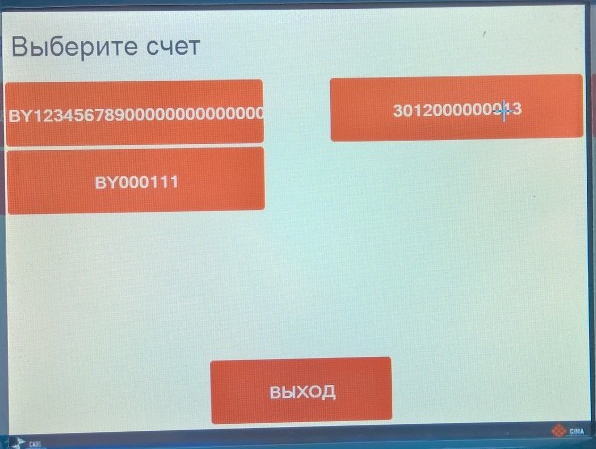 Рисунок 4 – Экран выбора счетаПосле выбора необходимого банковского счета, вкладываем денежную наличность в приемник банкнот. (Рисунок 5)Рисунок 5 – Внесение средств в АДМПринцип внесения средств:Банкноты не требует специальной сортировки, но в избегание каких-либо технических проблем во время зачисления денежных средств, необходимо выровнять банкноты по одному краю.ВАЖНО! Размещение в устройство банкнот, скрепленных скрепкой, сложенных банкнот, влажных или сильно поврежденных не допускается.Денежные средства можно вносить как частично, так и всю сумму сразу.  ВАЖНО! Автоматическая депозитная машина принимает только белорусские рубли нового образца, монеты не принимаются.После происходит автоматический пересчет денежных средств.На экране выводиться информация о сумме внесенных денежных средств- номинал каждой из вносимой купюры - количество каждых из купюр - сумма каждой из купюр- общая сумма внесенных денежных средств Подтверждаем внесение денежных средств нажатием на сенсорном экране кнопку «Завершить»В конце выводится чек со следующей информацией:- Дата и время внесения - Номер счета получателя, на который зачислили сумму- Банк получателя - Получатель – название организации- Вноситель – ФИО физического лица, который вносил денежные средства - Ключ авторизации – уникальный номер Dallas-ключа, закрепленный за Вносителем, либо логин Вносителя. - Назначение взноса – по умолчанию прописано «Торговая выручка» - Устройство – порядковый номер АДМ- Номер операции - Телефон технической поддержки- Номинал каждой из вносимой купюры - Количество каждых из купюр - Сумма каждой из купюр- Общая сумма внесенных денежных средств ВАЖНО! По завершению операции необходимо сохранять чек для правильного учета в организации т.к. операция является приходно-расходной.    После завершения операции Клиент обязан проверить возвратный карман и карман внесения денежных средств и убедиться в отсутствие непринятых банкнот в АДМ. ВАЖНО! Банк не несет ответственность за оставленные непринятые устройством денежные средства в кармане возврата или в приемнике банкнот АДМ. Урегулирование спорных ситуацийВ случае возникновения спорных ситуаций: не зачисление или зачисление в некорректной сумме денежных средств на Банковский счет Клиента, некорректное списание комиссионного вознаграждения, печать некорректной информации на чеке либо не печать чека по итогам совершенной операции, а также иная другая нештатная ситуация, которая привела к техническому сбою при работе на АДМ, необходимо произвести следующие действия:Остановить взнос наличных денежных средств в автоматизированную депозитную машину, а также необходимо достать из приемника банкнот оставшиеся денежные средства. Достать из возвратного кармана не принятые денежные средства. Произвести зачисление наличных денежных средств, которые обработала автоматическая депозитная машина (по правилам, описанным в разделе «Порядок внесения наличных денежных средств через автоматизированную депозитную машину»)Печатаем чек и сохраняем. Обратиться с письменным заявлением в отделение Банка для урегулирования ситуации. (При подаче заявления Клиенту необходимо иметь при себе документ удостоверяющий личность, а также чек).РазработчикСогласующие подразделенияСогласующие подразделенияСогласующие подразделенияУправление корпоративных продуктов Управление по расчетно-кассовому обслуживанию корпоративных клиентовУправление кассовых операцийУправление внутреннего контроляЮридическое управлениеИнформационно-аналитический отдел Управления БезопасностиУправление по расчетно-кассовому обслуживанию корпоративных клиентовУправление кассовых операцийУправление внутреннего контроляЮридическое управлениеИнформационно-аналитический отдел Управления БезопасностиУправление по расчетно-кассовому обслуживанию корпоративных клиентовУправление кассовых операцийУправление внутреннего контроляЮридическое управлениеИнформационно-аналитический отдел Управления БезопасностиНачальник Управления корпоративных продуктов Начальник Управления корпоративных продуктов Начальник Управления корпоративных продуктов О.В. ФилиановаО.В. Филианова